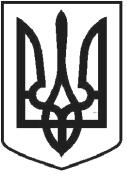 УКРАЇНАЧОРТКІВСЬКА МІСЬКА РАДАСОРОК ВОСЬМА СЕСІЯ СЬОМОГО СКЛИКАННЯРІШЕННЯвід11грудня2018року№ 1295м. ЧортківПро затвердження Плану місцевого економічного розвитку на 2019-2020 рокиметою виконання взятих зобов’язань щодо розробки Плану місцевого економічного розвитку міста до 2020 року, в зв’язку з приєднанням до Ініціативи Європейського Союзу «Мери за економічне зростання (M4EG)», відповідно до рішення міської ради від 12 травня 2017 року № 632 «Про приєднання до Європейської Ініціативи «Мери за економічне зростання (M4EG)», керуючись п.1 ч.33 ст. 26 Закону України «Про місцеве самоврядування в Україні», міська радаВИРІШИЛА:Затвердити План місцевого економічного розвитку міста Чорткова на 2019-2020 роки згідно додатку.2.Відділу економічного розвитку, інвестицій та комунальної власності міської ради двічі на рік надавати Секретаріату Ініціативи «Мери за економічне зростання» звіти про хід реалізації Плану місцевого економічного розвитку міста Чорткова на 2019-2020 року та досягнуті результати.3.Контроль за виконанням даного рішення покласти на заступника міського голови з питань діяльності виконавчих органів міської ради Тимофія Р.М. та постійну комісію міської ради з бюджетно-фінансових, економічних питань, комунального майна та інвестицій.Секретар міської ради	Я.П. Дзиндра